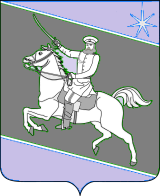 АДМИНИСТРАЦИЯ СКОБЕЛЕВСКОГО СЕЛЬСКОГО ПОСЕЛЕНИЯ ГУЛЬКЕВИЧСКОГО РАЙОНАПОСТАНОВЛЕНИЕот 23.12.2019                                                                                                         № 110ст-ца СкобелевскаяОб утверждении муниципальной программы «Профилактика правонарушений на территории Скобелевского сельского поселения Гулькевичского района» на 2020 – 2024 годыВ соответствии с Федеральными законами от 23 июня 2016 года              № 182-ФЗ «Об основах системы профилактики правонарушений в Российской Федерации», от 7 мая 2013 года № 104-ФЗ «О внесении изменений в Бюджетный кодекс Российской Федерации и отдельные законодательные акты Российской Федерации в связи с совершенствованием бюджетного процесса», постановлением администрации Скобелевского сельского поселения Гулькевичского района от 4 сентября 2014 года № 65 «Об утверждении порядка принятия решения о разработке, формирования, реализации и оценки эффективности реализации муниципальных программ в Скобелевском сельском поселении Гулькевичского района», п о с т а н о в л я ю :1. Утвердить муниципальную программу «Профилактика правонарушений на территории Скобелевского сельского поселения Гулькевичского района» на 2020-2024 годы (прилагается).2. Специалисту 1 категории администрации Скобелевского сельского поселения Гулькевичского района О.С. Путивильской обнародовать настоящее постановление в специально установленных местах для обнародования муниципальных правовых актов органов местного самоуправления,  Скобелевского сельского поселения Гулькевичского района, определенных распоряжением администрации Скобелевского сельского поселения Гулькевичского района от 6 ноября 2013 года № 34-р «Об утверждении бланка об обнародовании и места для обнародования муниципальных правовых актов органов местного самоуправления Скобелевского сельского поселения Гулькевичского района» и разместить на сайте Скобелевского сельского поселения Гулькевичского района в информационно-телекоммуникационной сети «Интернет».3. Контроль за выполнением настоящего постановления оставляю за собой.4. Постановление вступает в силу с 1 января 2020 года, но не ранее дня его официального обнародования и вступления в силу решения Совета Скобелевского сельского поселения Гулькевичского района «О бюджете Скобелевского сельского поселения Гулькевичского района на 2020 год», предусматривающего соответствующее финансирование в 2020 году муниципальной программы Скобелевского сельского поселения Гулькевичского района «Профилактика правонарушений на территории Скобелевского сельского поселения  Гулькевичского района».Глава Скобелевского сельского поселения                                   Гулькевичского района                                                                         Ю.А. ВелькерМуниципальная программа  «Профилактика правонарушений на территории Скобелевского сельского поселения Гулькевичского района» на 2020 – 2024 годыПАСПОРТмуниципальной программы« Профилактика правонарушений на территории Скобелевского сельского поселения Гулькевичского района» на 2020 – 2024 годыХарактеристика текущего состояния и прогноз развития соответствующей сферы реализации муниципальной программыБлагодаря проведению комплекса мероприятий, направленных на профилактику правонарушений, криминогенная обстановка в Скобелевском сельском поселении Гулькевичского района в настоящее время остается стабильной.  Программно-целевой подход необходим для того, чтобы в рамках Программы сконцентрировать имеющиеся возможности и ресурсы на решении ключевых проблем в сфере профилактики правонарушений, обеспечить сбалансированность и последовательность решения стоящих задач.Роль администрации Скобелевского сельского поселения Гулькевичского района состоит в объединении интересов и усилий правоохранительных органов, органов местного самоуправления и общественности в борьбе с преступностью и профилактикой правонарушений, повышения эффективности мер по противодействию наркоугрозе и профилактике наркомании среди несовершеннолетних и в молодежной среде, так как усилия одних лишь правоохранительных органов не отвечают потребностям развития современного правового общества. Правоохранительные органы не в состоянии самостоятельно устранить причины и условия, способствующие совершению преступлений и правонарушений, устранить пробелы воспитательного и нравственного характера и многое другое, ухудшающее криминогенную обстановку. Основанные на административных, запретительных и иных формах деятельности меры, принимаемые правоохранительными органами, зачастую имеют низкую восприимчивость в обществе.Программа позволит создать единую систему мероприятий по профилактике правонарушений. В результате реализации программы будет оптимизирована работа по профилактике правонарушений, которая создаст условия для снижения уровня преступности в Скобелевском сельском поселении Гулькевичского района до минимума.Программа отражает стратегию правоохранительной деятельности по приоритетным направлениям профилактики правонарушений и содержит мероприятия, осуществление которых позволит обеспечить достижение цели и решение основных задач Программы.  Цели, задачи и целевые показатели, сроки и этапы реализации муниципальной программыЦелью муниципальной программы является создание эффективной системы профилактики правонарушений на территории Скобелевского сельского поселения Гулькевичского района, охраны общественного порядка и обеспечения общественной безопасности.Комплексная реализация поставленной цели требует решения следующих задач:- предупреждение безнадзорности, беспризорности, правонарушений и антиобщественных действий несовершеннолетних;- формирование активной социальной позиции населения по оказанию помощи правоохранительным органам в охране общественного порядка;- пропаганда здорового образа жизни, направленная на формирование антинаркотического мировоззрения и духовно-нравственной культуры в обществе, а также отказа от алкоголя и табакокурения, в том числе среди несовершеннолетних и в молодежной среде;- противодействие незаконному обороту наркотических средств и алкогольной продукции;- снижение уровня рецидивной преступности, обеспечение социальной реабилитации лиц, освобожденных из мест лишения свободы;- противодействие незаконной миграции;- противодействие терроризму и экстремизму;- повышение уровня правовой грамотности и развитие правосознания граждан;- виктимологическая профилактика правонарушений.Целевые показатели муниципальной программыСроки реализации муниципальной программы: 2020 – 2024 годыПеречень основных мероприятий муниципальной программыМетодика оценки эффективностиреализации муниципальной программыМетодика оценки эффективности реализации муниципальной программы основывается на принципе сопоставления фактически достигнутых значений целевых показателей с их плановыми значениями по результатам отчетного года с использованием базовых положений оценки эффективности реализации муниципальной программы в соответствии с Порядком принятия решения о разработке, формирования, реализации и оценки эффективности реализации муниципальных программ Скобелевского сельского поселения Гулькевичского района, утвержденным постановлением администрации Скобелевского сельского поселения Гулькевичского района от 4 сентября 2014 года № 65.Механизм реализации муниципальной программы и контроль за ее выполнениемТекущее управление муниципальной программой осуществляет координатор муниципальной программы – администрация Скобелевского сельского поселения Гулькевичского района.Координатор муниципальной программы в процессе реализации муниципальной программы:- принимает решение о необходимости внесения в установленном порядке изменений в муниципальную программу;- несет ответственность за достижение целевых показателей муниципальной программы;- осуществляет подготовку предложений по объемам и источникам финансирования реализации муниципальной программы на основании предложений координаторов подпрограмм, участников муниципальной программы;- разрабатывает формы отчетности для координаторов подпрограмм и участников муниципальной программы, необходимые для осуществления контроля за выполнением муниципальной программы, устанавливает сроки их предоставления;- проводит мониторинг реализации муниципальной программы и анализ отчетности, представляемой координаторами подпрограмм и участниками муниципальной программы, ежеквартально до 20-го числа месяца, следующего за отчетным кварталом, представляет в администрацию Скобелевского сельского поселения  Гулькевичского района результаты мониторинга;- ежегодно проводит оценку эффективности реализации муниципальной программы;- готовит ежегодный доклад о ходе реализации муниципальной программы и оценке эффективности ее реализации (далее – доклад о ходе реализации муниципальной программы) и до 1 марта года, следующего за отчетным годом, предоставляет его в администрацию Скобелевского сельского поселения Гулькевичского района;- размещает информацию о ходе реализации и достигнутых результатах муниципальной программы на официальном сайте в информационно-телекоммуникационной сети «Интернет».При реализации мероприятия муниципальной программы координатор муниципальной программы выступает муниципальным заказчиком и главным распорядителем бюджетных средств, а также исполнителем (в случае если мероприятие не предполагает финансирование за счет средств местного бюджета). Координатор программы, как муниципальный заказчик:- заключает муниципальные контракты в установленном законодательством порядке согласно Федеральному закону от 5 апреля        2013 года № 44-ФЗ «О контрактной системе в сфере закупок товаров, работ, услуг для обеспечения государственных и муниципальных нужд»;- проводит анализ выполнения мероприятия;- несет ответственность за нецелевое и неэффективное использование выделенных в его распоряжение бюджетных средств.Координатор программы как главный распорядитель бюджетных средств в пределах полномочий, установленных бюджетным законодательством Российской Федерации:- обеспечивает результативность, адресность и целевой характер использования бюджетных средств в соответствии с утвержденными ему бюджетными ассигнованиями и лимитами бюджетных обязательств;- осуществляет иные полномочия, установленные бюджетным законодательством Российской Федерации.Координатор программы как исполнитель мероприятий программы обеспечивает реализацию мероприятий и проводит анализ их выполнения.Специалист 1 категории администрации                                                                Скобелевского сельского поселения Гулькевичского района                                                                 О.С. ПутивильскаяПРИЛОЖЕНИЕ УТВЕРЖДЕНАпостановлением администрации Скобелевского сельского поселения Гулькевичского районаот 23.12.2019 № 110Координатор муниципальной программыадминистрация Скобелевского сельского поселения Гулькевичского районаКоординатор муниципальной подпрограммыне предусмотрен муниципальной программойУчастники муниципальнойпрограммыадминистрация Скобелевского сельского поселения Гулькевичского района (далее – Администрация),муниципальное казенное учреждение культуры центр культуры и досуга Скобелевского сельского поселения Гулькевичского района (далее – МКУК ЦКД)Подпрограммы муниципальной программы не предусмотрены муниципальной программойВедомственные целевые программыне предусмотрены муниципальной программойЦели муниципальной программысоздание эффективной системы профилактики правонарушений на территории Скобелевского сельского поселения Гулькевичского районаЗадачи муниципальной программыпредупреждение безнадзорности, беспризорности, правонарушений и антиобщественных действий несовершеннолетних;формирование активной социальной позиции населения по оказанию помощи правоохранительным органам в охране общественного порядка;пропаганда здорового образа жизни, направленная на формирование антинаркотического мировоззрения и духовно-нравственной культуры в обществе, а также отказа от алкоголя и табакокурения, в том числе среди несовершеннолетних и в молодежной среде;противодействие незаконному обороту наркотических средств и алкогольной продукции;снижение уровня рецидивной преступности, обеспечение социальной реабилитации лиц, освобожденных из мест лишения свободы;противодействие незаконной миграции;противодействие терроризму и экстремизму;повышение уровня правовой грамотности и развитие правосознания граждан;виктимологическая профилактика правонарушенийколичество правонарушений и антиобщественных действий, совершенных несовершеннолетними;количество семей, состоящих на учете, как неблагополучные;обеспеченность добровольных формирований населения по охране общественного порядка необходимыми материально-техническими средствами;преступления, связанных с распространением и приемом наркотических средств и алкогольной продукции;оказание помощи лицам, освободившимся из мест лишения свободы;факты выявления незаконных мигрантов;количество террористических актов; количество совершенных преступлений;количество преступлений на межнациональной (межконфессиональной) почве; количество преступлений, совершенных в отношении лиц с виктимологическими признаками поведенияПеречень целевых показателей муниципальной программы количество правонарушений и антиобщественных действий, совершенных несовершеннолетними;количество семей, состоящих на учете, как неблагополучные;обеспеченность добровольных формирований населения по охране общественного порядка необходимыми материально-техническими средствами;преступления, связанных с распространением и приемом наркотических средств и алкогольной продукции;оказание помощи лицам, освободившимся из мест лишения свободы;факты выявления незаконных мигрантов;количество террористических актов; количество совершенных преступлений;количество преступлений на межнациональной (межконфессиональной) почве; количество преступлений, совершенных в отношении лиц с виктимологическими признаками поведенияЭтапы и сроки реализации муниципальной программы 2020 – 2024 годыОбъем бюджетных ассигнований муниципальной программыбез финансированияКонтроль за выполнением муниципальной программыадминистрация Скобелевского сельского поселения  Гулькевичского районап№ п/пНаименование показателяЕдиница измеренияЗначение показателейЗначение показателейЗначение показателейЗначение показателейЗначение показателейп№ п/пНаименование показателяЕдиница измерения2020 год2021 год2022 год2023 год2024 год123456781.Муниципальная программа «Профилактика правонарушений на территории Скобелевского сельского поселения Гулькевичского района» на 2020 – 2024 годыМуниципальная программа «Профилактика правонарушений на территории Скобелевского сельского поселения Гулькевичского района» на 2020 – 2024 годыМуниципальная программа «Профилактика правонарушений на территории Скобелевского сельского поселения Гулькевичского района» на 2020 – 2024 годыМуниципальная программа «Профилактика правонарушений на территории Скобелевского сельского поселения Гулькевичского района» на 2020 – 2024 годыМуниципальная программа «Профилактика правонарушений на территории Скобелевского сельского поселения Гулькевичского района» на 2020 – 2024 годыМуниципальная программа «Профилактика правонарушений на территории Скобелевского сельского поселения Гулькевичского района» на 2020 – 2024 годыМуниципальная программа «Профилактика правонарушений на территории Скобелевского сельского поселения Гулькевичского района» на 2020 – 2024 годы1.1Количество правонарушений и антиобщественных действий, совершенных несовершеннолетнимиед.111111.2Количество семей, состоящих на учете, как неблагополучныеед.111111.3Обеспеченность добровольных формирований населения по охране общественного порядка необходимыми материально-техническими средствами%1001001001001001.4Преступления, связанных с распространением и приемом наркотических средств и алкогольной продукцииед.000001.5Оказание помощи лицам, освободившимся из мест лишения свободы%1001001001001001.6Факты выявления незаконных мигрантовед.000001.7Количество террористических актов ед.000001.8Количество совершенных преступленийед.544331.9Количество преступлений на межнациональной (межконфессиональной) почве  ед.000001.10Количество преступлений, совершенных в отношении лиц с виктимологическими признаками поведенияед.000001.11Приобщение детей и молодежи к здоровому образу жизни%4050556065№п/пНаименование мероприятияИсточник финансированияОбъем финансирования всего (руб.)В том числе по годам:В том числе по годам:В том числе по годам:В том числе по годам:В том числе по годам:Непосредственный результат реализации мероприятияМуниципальный заказчик, главный распорядитель бюджетных средств, исполнитель№п/пНаименование мероприятияИсточник финансированияОбъем финансирования всего (руб.)2020 год2021 год2022 год2023 год2024 годНепосредственный результат реализации мероприятияМуниципальный заказчик, главный распорядитель бюджетных средств, исполнитель1.Цель: Создание эффективной системы профилактики правонарушений на территории Скобелевского сельского поселения Гулькевичского районаСнижение количества правонарушений и антиобщественных действий, совершенных несовершеннолетними;снижение количества семей, состоящих на учете, как неблагополучныеАдминистрация Скобелевского  сельского поселения Гулькевичского района1.1.Задача: предупреждение безнадзорности, беспризорности, правонарушений и антиобщественных действий несовершеннолетнихСнижение количества правонарушений и антиобщественных действий, совершенных несовершеннолетними;снижение количества семей, состоящих на учете, как неблагополучныеАдминистрация Скобелевского  сельского поселения Гулькевичского района1.1.1.Проведение межведомственной профилактической  операции "Подросток" по предупреждению и пресечению преступлений и правонарушений, совершаемых несовершеннолетнимибез финансирования без финансирования без финансирования без финансирования без финансирования без финансирования без финансирования Снижение количества правонарушений и антиобщественных действий, совершенных несовершеннолетними;снижение количества семей, состоящих на учете, как неблагополучныеАдминистрация Скобелевского  сельского поселения Гулькевичского района1.1.1.Проведение межведомственной профилактической  операции "Подросток" по предупреждению и пресечению преступлений и правонарушений, совершаемых несовершеннолетнимиСнижение количества правонарушений и антиобщественных действий, совершенных несовершеннолетними;снижение количества семей, состоящих на учете, как неблагополучныеАдминистрация Скобелевского  сельского поселения Гулькевичского района1.1.2.Вовлечение несовершеннолетних в работу клубных любительских объединенийСнижение количества правонарушений и антиобщественных действий, совершенных несовершеннолетними;снижение количества семей, состоящих на учете, как неблагополучныеАдминистрация Скобелевского  сельского поселения Гулькевичского района1.1.3.Привлечение несовершеннолетних, состоящих на учете в правоохранительных органах, в проведение различных мероприятий (праздники, спортивные соревнования, фестивали и т. д.) в свободное от учебы времябез финансированиябез финансированиябез финансированиябез финансированиябез финансированиябез финансированиябез финансированияСнижение количества правонарушений и антиобщественных действий, совершенных несовершеннолетними;снижение количества семей, состоящих на учете, как неблагополучныеАдминистрация Скобелевского  сельского поселения Гулькевичского района1.1.3.Привлечение несовершеннолетних, состоящих на учете в правоохранительных органах, в проведение различных мероприятий (праздники, спортивные соревнования, фестивали и т. д.) в свободное от учебы времяСнижение количества правонарушений и антиобщественных действий, совершенных несовершеннолетними;снижение количества семей, состоящих на учете, как неблагополучныеАдминистрация Скобелевского  сельского поселения Гулькевичского района1.1.4.Выявление родителей и лиц, их заменяющих, уклоняющихся от  воспитания детей1.2.Задача: формирование активной социальной позиции населения по оказанию помощи правоохранительным органам в охране общественного порядкаОбеспеченность добровольных формирований населения по охране общественного порядка необходимыми материально-техническими средствами, необходимыми для осуществления их деятельностиАдминистрация Скобелевского  сельского поселения Гулькевичского района1.2.1.Создание условий для деятельности добровольных формирований населения по охране общественного порядкаОбеспеченность добровольных формирований населения по охране общественного порядка необходимыми материально-техническими средствами, необходимыми для осуществления их деятельностиАдминистрация Скобелевского  сельского поселения Гулькевичского района1.2.1.Создание условий для деятельности добровольных формирований населения по охране общественного порядкаОбеспеченность добровольных формирований населения по охране общественного порядка необходимыми материально-техническими средствами, необходимыми для осуществления их деятельностиАдминистрация Скобелевского  сельского поселения Гулькевичского района1.3.Задача: пропаганда здорового образа жизни, направленная на формирование антинаркотического мировоззрения, а также отказа от алкоголя и табакокурения, в том числе среди несовершеннолетних и в молодежной средеАдминистрация Скобелевского  сельского поселения Гулькевичского района1.3.1.Проведение мероприятий в форме тематических программ, молодежных акций,
встреч, «круглых столов»                      без финансированиябез финансированиябез финансированиябез финансированиябез финансированиябез финансированиябез финансированияСовершенствование антинаркотической пропаганды;профилактика  преступлений, связанных с распространением и приемом наркотических средств и алкогольной продукции1.3.1.Проведение мероприятий в форме тематических программ, молодежных акций,
встреч, «круглых столов»                      Совершенствование антинаркотической пропаганды;профилактика  преступлений, связанных с распространением и приемом наркотических средств и алкогольной продукции1.3.2.Размещение в сети «Интернет» материалов, направленных на пропаганду здорового образа жизни  без финансированиябез финансированиябез финансированиябез финансированиябез финансированиябез финансированиябез финансированияСовершенствование антинаркотической пропаганды;профилактика  преступлений, связанных с распространением и приемом наркотических средств и алкогольной продукции1.3.2.Размещение в сети «Интернет» материалов, направленных на пропаганду здорового образа жизни  Совершенствование антинаркотической пропаганды;профилактика  преступлений, связанных с распространением и приемом наркотических средств и алкогольной продукции1.3.3.Участие в акции «Сообщи, где торгуют смертью» без финансированиябез финансированиябез финансированиябез финансированиябез финансированиябез финансированиябез финансированияСовершенствование антинаркотической пропаганды;профилактика  преступлений, связанных с распространением и приемом наркотических средств и алкогольной продукции1.3.3.Участие в акции «Сообщи, где торгуют смертью» Совершенствование антинаркотической пропаганды;профилактика  преступлений, связанных с распространением и приемом наркотических средств и алкогольной продукции1.4.Задача: противодействие незаконному обороту наркотических средств и алкогольной продукцииСокращение количества  преступлений, связанных с распространением наркотических средств и незаконным распространением алкогольной продукцииАдминистрация Скобелевского  сельского поселения Гулькевичского района1.4.1.Проведение разъяснительной работы на собраниях, сходах граждан, в ходе личной беседы с жителями поселения о необходимости борьбы с наркосодержащими растениямибез финансированиябез финансированиябез финансированиябез финансированиябез финансированиябез финансированиябез финансированияСокращение количества  преступлений, связанных с распространением наркотических средств и незаконным распространением алкогольной продукцииАдминистрация Скобелевского  сельского поселения Гулькевичского района1.4.1.Проведение разъяснительной работы на собраниях, сходах граждан, в ходе личной беседы с жителями поселения о необходимости борьбы с наркосодержащими растениямиСокращение количества  преступлений, связанных с распространением наркотических средств и незаконным распространением алкогольной продукцииАдминистрация Скобелевского  сельского поселения Гулькевичского района1.4.2.Проведение рейдов по выявлению и уничтожению возможных фактов культивирования наркосодержащих растений и очагов произрастания дикорастущей коноплибез финансированиябез финансированиябез финансированиябез финансированиябез финансированиябез финансированиябез финансированияСокращение количества  преступлений, связанных с распространением наркотических средств и незаконным распространением алкогольной продукцииАдминистрация Скобелевского  сельского поселения Гулькевичского района1.4.2.Проведение рейдов по выявлению и уничтожению возможных фактов культивирования наркосодержащих растений и очагов произрастания дикорастущей коноплиСокращение количества  преступлений, связанных с распространением наркотических средств и незаконным распространением алкогольной продукцииАдминистрация Скобелевского  сельского поселения Гулькевичского района1.4.3.Выявление фактов незаконной продажи алкогольной и иной спиртосодержащей продукциибез финансирования без финансирования без финансирования без финансирования без финансирования без финансирования без финансирования Сокращение количества  преступлений, связанных с распространением наркотических средств и незаконным распространением алкогольной продукцииАдминистрация Скобелевского  сельского поселения Гулькевичского района1.4.3.Выявление фактов незаконной продажи алкогольной и иной спиртосодержащей продукцииСокращение количества  преступлений, связанных с распространением наркотических средств и незаконным распространением алкогольной продукцииАдминистрация Скобелевского  сельского поселения Гулькевичского района1.5.Задача: снижение уровня рецидивной преступности, обеспечение социальной реабилитации лиц, освобожденных из мест лишения свободы Администрация Скобелевского  сельского поселения Гулькевичского района1.5.1.Оказание посильной помощи в трудоустройстве лицам, освободившимся из мест лишения свободыбез финансированиябез финансированиябез финансированиябез финансированиябез финансированиябез финансированиябез финансированияСоциальная адаптация лиц, освободившихся из мест лишения свободыАдминистрация Скобелевского  сельского поселения Гулькевичского района1.5.1.Оказание посильной помощи в трудоустройстве лицам, освободившимся из мест лишения свободыСоциальная адаптация лиц, освободившихся из мест лишения свободыАдминистрация Скобелевского  сельского поселения Гулькевичского района1.5.2.Содействие в восстановлении утраченных документов без финансирования без финансирования без финансирования без финансирования без финансирования без финансирования без финансирования Социальная адаптация лиц, освободившихся из мест лишения свободыАдминистрация Скобелевского  сельского поселения Гулькевичского района1.5.2.Содействие в восстановлении утраченных документов Социальная адаптация лиц, освободившихся из мест лишения свободыАдминистрация Скобелевского  сельского поселения Гулькевичского района1.6.Задача: противодействие незаконной миграцииЛегализация нахождения мигрантов на территории поселения,а также их трудовой деятельностиАдминистрация Скобелевского  сельского поселения Гулькевичского района1.6.1.Проведение профилактических мероприятий для выявления незаконной миграции на территории поселения, сбора и обобщения информации о количестве привлечения трудовых мигрантов, легализации участия в трудовой деятельности иностранных граждан и лиц без гражданства без финансирования без финансирования без финансирования без финансирования без финансирования без финансирования без финансирования Легализация нахождения мигрантов на территории поселения,а также их трудовой деятельностиАдминистрация Скобелевского  сельского поселения Гулькевичского района1.6.1.Проведение профилактических мероприятий для выявления незаконной миграции на территории поселения, сбора и обобщения информации о количестве привлечения трудовых мигрантов, легализации участия в трудовой деятельности иностранных граждан и лиц без гражданства Легализация нахождения мигрантов на территории поселения,а также их трудовой деятельностиАдминистрация Скобелевского  сельского поселения Гулькевичского района1.6.2.Выявление лиц, сдающих жилые помещения в поднаем, и фактов проживания в жилых помещениях иностранных граждан и лиц без гражданства без финансированиябез финансированиябез финансированиябез финансированиябез финансированиябез финансированиябез финансированияЛегализация нахождения мигрантов на территории поселения,а также их трудовой деятельностиАдминистрация Скобелевского  сельского поселения Гулькевичского района1.6.2.Выявление лиц, сдающих жилые помещения в поднаем, и фактов проживания в жилых помещениях иностранных граждан и лиц без гражданства Легализация нахождения мигрантов на территории поселения,а также их трудовой деятельностиАдминистрация Скобелевского  сельского поселения Гулькевичского района1.7.Задача: противодействие терроризму и экстремизму Защита населенияот проявлений терроризма и экстремистской деятельностиАдминистрация Скобелевского  сельского поселения Гулькевичского района1.7.1.Распространение листовок и памяток по противодействию терроризма и экстремизмабез финансированиябез финансированиябез финансированиябез финансированиябез финансированиябез финансированиябез финансированияЗащита населенияот проявлений терроризма и экстремистской деятельностиАдминистрация Скобелевского  сельского поселения Гулькевичского района1.7.1.Распространение листовок и памяток по противодействию терроризма и экстремизмаЗащита населенияот проявлений терроризма и экстремистской деятельностиАдминистрация Скобелевского  сельского поселения Гулькевичского района1.7.2.Размещение материалов антитеррористической направленности в сети «Интернет»без финансирования без финансирования без финансирования без финансирования без финансирования без финансирования без финансирования Защита населенияот проявлений терроризма и экстремистской деятельностиАдминистрация Скобелевского  сельского поселения Гулькевичского района1.7.2.Размещение материалов антитеррористической направленности в сети «Интернет»Защита населенияот проявлений терроризма и экстремистской деятельностиАдминистрация Скобелевского  сельского поселения Гулькевичского района1.7.3.Выявление террористических и экстремистских организаций и лиц, пропагандирующих идеи правовой нетерпимости и экстремизма  на территории поселения  без финансирования без финансирования без финансирования без финансирования без финансирования без финансирования без финансирования Защита населенияот проявлений терроризма и экстремистской деятельностиАдминистрация Скобелевского  сельского поселения Гулькевичского района1.7.3.Выявление террористических и экстремистских организаций и лиц, пропагандирующих идеи правовой нетерпимости и экстремизма  на территории поселения  Защита населенияот проявлений терроризма и экстремистской деятельностиАдминистрация Скобелевского  сельского поселения Гулькевичского района1.8.Задача: повышение уровня правовой грамотности и развитие правосознания гражданЗащита прав и свобод граждан, общества игосударства от противоправных посягательствАдминистрация Скобелевского  сельского поселения Гулькевичского района1.8.1.Подготовка и распространение информационных брошюр направленных на повышение правосознания гражданбез финансирования без финансирования без финансирования без финансирования без финансирования без финансирования без финансирования Защита прав и свобод граждан, общества игосударства от противоправных посягательствАдминистрация Скобелевского  сельского поселения Гулькевичского района1.8.1.Подготовка и распространение информационных брошюр направленных на повышение правосознания гражданЗащита прав и свобод граждан, общества игосударства от противоправных посягательствАдминистрация Скобелевского  сельского поселения Гулькевичского района1.8.2.Проведение цикла мероприятий по пропаганде правовых знаний (обзоры, выставки, беседы, и т.д.). Формирование гражданского патриотизмабез финансированиябез финансированиябез финансированиябез финансированиябез финансированиябез финансированиябез финансированияЗащита прав и свобод граждан, общества игосударства от противоправных посягательствАдминистрация Скобелевского  сельского поселения Гулькевичского района1.8.2.Проведение цикла мероприятий по пропаганде правовых знаний (обзоры, выставки, беседы, и т.д.). Формирование гражданского патриотизмаЗащита прав и свобод граждан, общества игосударства от противоправных посягательствАдминистрация Скобелевского  сельского поселения Гулькевичского района1.9.Задача: создание условий для реализации мер, направленных на профилактику межнациональных (межэтнических) конфликтовУкрепление межнационального и межконфессионального согласия1.9.1.Организация взаимодействия администрации поселения  с национально-этническими и религиозными организациями по выработке единых подходов, практических форм межнациональных отношений, развитие культуры общения, воспитание установок толерантного сознаниябез финансированиябез финансированиябез финансированиябез финансированиябез финансированиябез финансированиябез финансированияУкрепление межнационального и межконфессионального согласияАдминистрация Скобелевского  сельского поселения Гулькевичского района1.9.1.Организация взаимодействия администрации поселения  с национально-этническими и религиозными организациями по выработке единых подходов, практических форм межнациональных отношений, развитие культуры общения, воспитание установок толерантного сознанияУкрепление межнационального и межконфессионального согласияАдминистрация Скобелевского  сельского поселения Гулькевичского района1.9.2.Выявление организаций и лиц, пропагандирующих идеи расовой и религиозной нетерпимости  на территории поселения  без финансирования без финансирования без финансирования без финансирования без финансирования без финансирования без финансирования Укрепление межнационального и межконфессионального согласия1.9.2.Выявление организаций и лиц, пропагандирующих идеи расовой и религиозной нетерпимости  на территории поселения  Укрепление межнационального и межконфессионального согласия1.10Задача: виктимологическая профилактика правонарушенийСнижение количества преступлений, совершенных в отношении лиц с виктимологическими признаками поведенияАдминистрация Скобелевского  сельского поселения Гулькевичского района1.10.1Выявление лиц, способных стать жертвой правонарушения в силу присущих им субъективных качеств или объективных свойствбез финансированиябез финансированиябез финансированиябез финансированиябез финансированиябез финансированиябез финансированияСнижение количества преступлений, совершенных в отношении лиц с виктимологическими признаками поведенияАдминистрация Скобелевского  сельского поселения Гулькевичского района1.10.1Выявление лиц, способных стать жертвой правонарушения в силу присущих им субъективных качеств или объективных свойствСнижение количества преступлений, совершенных в отношении лиц с виктимологическими признаками поведенияАдминистрация Скобелевского  сельского поселения Гулькевичского района1.10.2Устранение либо нейтрализация факторов, обстоятельств, ситуаций, формирующих поведение отдельных лиц, обусловливающее совершение правонарушений в отношении лиц с виктимологическими признаками поведениябез финансированиябез финансированиябез финансированиябез финансированиябез финансированиябез финансированиябез финансированияСнижение количества преступлений, совершенных в отношении лиц с виктимологическими признаками поведенияАдминистрация Скобелевского  сельского поселения Гулькевичского района1.10.2Устранение либо нейтрализация факторов, обстоятельств, ситуаций, формирующих поведение отдельных лиц, обусловливающее совершение правонарушений в отношении лиц с виктимологическими признаками поведенияСнижение количества преступлений, совершенных в отношении лиц с виктимологическими признаками поведенияАдминистрация Скобелевского  сельского поселения Гулькевичского района